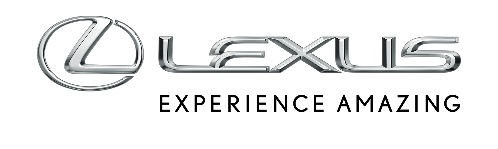 15 CZERWCA 2018Po zwycięstwie na torze Paul Ricard zespół Emil Frey Lexus Racing przygotowuje się do wyścigu w MisanoPierwszy start zespołu na torze we włoskim MisanoSzwajcarska ekipa Lexusa druga w zestawieniu zespołowymTrwają intensywne przygotowania w warsztacie przed następnym Sprint CupPo sensacyjnym zwycięstwie w wyścigu Paul Ricard 1000 km Zespół Emil Frey Lexus Racing przygotowuje się do następnego startu. Trzeci weekendowy Sprint Cup odbędzie się w przyszłym tygodniu na włoskim torze w Misano, na którym szwajcarska drużyna pojedzie po raz pierwszy w historii Emil Frey Racing. Mimo znakomitych sukcesów z Paul Ricard i Silverstone, jazda po nieznanym torze położonym na południe od Rimini będzie dużym wyzwaniem. 
Dzięki swym dobrym wynikom, Emil Frey Lexus Racing zajmuje obecnie drugie miejsce w zestawieniu zespołowym serii Blancpain GT. W zestawieniu Sprint Cup ekipa z Safenwil zajmuje miejsce szóste, co ma zamiar poprawić w Misano. – „Po dwóch wyścigach wytrzymałościowych w Silverstone i Paul Ricard znów mamy Sprint Cup. To właśnie ciągłe zmiany czynią tę serię tak ekscytującą, bo przy dwóch godzinnych wyścigach wszystko wygląda inaczej. Głównymi wyzwaniami są różne strategie i różne tory” – mówi Hannes Gautschi, koordynator techniczny Emil Frey Lexus Racing – „Tymczasem musimy przejrzeć oba samochody, dokonać niezbędnych napraw i przygotować je do wyścigu”.Misano będzie dla zespołów serii Blancpain GT ostatnią próbą przed najważniejszym wyścigiem GT3 w świecie – słynnym 24-hours of Spa, który odbędzie się pod koniec lipca. Dobrym przygotowaniem będzie zwłaszcza pierwszy wyścig w Misano, rozgrywany wieczorem. – „To wyjątkowo intensywny sezon, po raz pierwszy od dłuższego czasu mamy trzytygodniową przerwę między wyścigami, co wreszcie pozwoli nam porządnie popracować nad Lexusami w naszym warsztacie w Safenwil i sprawdzić wszystkie szczegóły” – mówi Lorenz Frey, szef zespołu Emil Frey Racing – „Mimo zwycięstwa na torze Paul Ricard musimy pozostać skoncentrowani. Pierwsze miejsce było wielką nagrodą dla wszystkich członków zespołu i potwierdzeniem zalet Lexusa RC F GT3. Jako zespół Emil Frey Lexus Racing wystartujemy w Misano po raz pierwszy i czekamy na ten wyścig z dużymi emocjami”. Trzeci weekendowy Sprint Cup odbędzie się w dniach od 22 do 24 czerwca 2018 r. w Misano (Włochy). Kwalifikacje i pierwszy wyścig rozpoczną się w sobotę 23 czerwca odpowiednio o 13:50 i 19:40. Drugi wyścig odbędzie się w niedzielę 24 czerwca o 14:00. Wyścigi będą transmitowane na żywo pod adresem: www.blancpain-gt-series.com/watch-liveWięcej informacji można znaleźć pod adresem www.emilfreyracing.com
Wypowiedzi kierowców zespołu Emil Frey Lexus Racing – samochód numer 14Albert Costa Balboa (Hiszpania)
– „Wyścigi na torze Paul Ricard były bardzo intensywne, wciąż jeszcze przeżywam emocje. Zespół wykonał świetną robotę i musimy teraz pokazać, że jesteśmy poważnym przeciwnikiem również na torze w Misano, który nie do końca nam pasuje. To będzie mój pierwszy wyścig w Misano, czuję się podekscytowany”.Christian Klien (Austria)
– „Po Le Castellet cały zespół jest bardzo zmotywowany, ale dwa ostatnie tory były dla nas dogodne. Lexus RC F GT3 sprawuje się doskonale w szybkich zakrętach. Misano to zupełnie inny tor o innej charakterystyce, wolniejszy, o dużej przyczepnosci. Albert i ja oraz cały zespół będziemy tam pierwszy raz. Na pewno będzie trudno, ale musimy powalczyć o dobry wynik. Przed nami ciężka praca”.Wypowiedzi kierowców zespołu Emil Frey Lexus Racing – samochód numer 114Stéphane Ortelli (Monako)
– „Misano ma wiele wolnych zakrętów, ale wiele z nich jest trudnych technicznie, jest też jedna szczególna rzecz. Ścigałem się tam kiedyś, ale wtedy jeździliśmy w przeciwnym kierunku. Teraz pojedziemy przeciwnie do kierunku ruchu wskazówek zegara. Będzie na pewno ciekawie. W Misano jest zawsze wielu fanów, ludzie są sympatyczni, dobrze mieć wielu widzów”.Norbert Siedler (Austria)
– „W Misano zająłem Pole Position w 2015 i wygrałem oba wyścigi, prowadząc od początku, mam więc dobre wspomnienia. Czuję się podekscytowany i jestem pewien, że damy z siebie wszystko”.KALENDARZ WYŚCIGÓW W MISANOPiątek, 22 czerwca 2018Sobota, 23 czerwca 2018Niedziela, 24 czerwca 2018WYŚCIGI 2018Blancpain GT Series Sprint CupBlancpain GT Series Endurance Cup16:20-17:40Trening 120:10-21:30Trening 213:50-14:40Kwalifikacje19:40-20:40Wyścig 114:00-15:00Wyścig 2 6-8 kwietniaZolder, Belgia5-6 maja.Brands Hatch, Wielka Brytania22-24 czerwcaMisano, Włochy31 sierpnia - 2 wrześniaBudapeszt, Węgry14-16 wrześniaNürburgring, Niemcy21-22 kwietniaMonza, Włochy19-20 majaSilverstone, Wielka Brytania1-2 czerwcaPaul Ricard, Francja26-29 lipca24 Hours of Spa-Francorchamps, Belgia29-30 wrześniaBarcelona, Hiszpania